.Start when vocals and music with beat kick in (count in "5,6,7,8" during brief silence after piano intro)FORWARD, ANCHOR-STEP BACK, ½, ¼ ROCK-&-CROSS, HOLD, &-CROSS, ¼ BACKCOASTER, FORWARD SHUFFLE, FULL TURN, ROCK-&-BACKOption for 6-7: walk forward left, rightPOINT, CROSS BACK, POINT, ¼ SAILOR, STEP, ROCK-RECOVER-¼ SIDECROSS-&-CROSS, ¼, ¼, CROSS-RECOVER-SIDE, BACK-RECOVERREPEATP.D.A.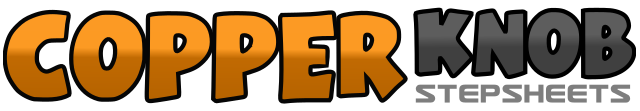 .......Count:32Wall:2Level:Intermediate west coast swing.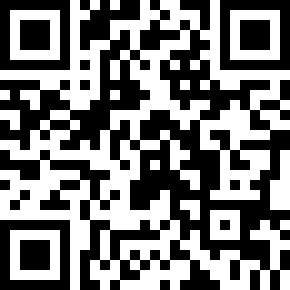 Choreographer:Robert DeLong (USA)Robert DeLong (USA)Robert DeLong (USA)Robert DeLong (USA)Robert DeLong (USA).Music:P.D.A. (We Just Don't Care) - John LegendP.D.A. (We Just Don't Care) - John LegendP.D.A. (We Just Don't Care) - John LegendP.D.A. (We Just Don't Care) - John LegendP.D.A. (We Just Don't Care) - John Legend........1-2&3Step right forward, rock left behind right, replace on right, step left back4-5&6Turn ½ right and step forward on right, turn ¼ right and rock left to side, recover on right, step left across right (9:00)7Hold&8-1Step right slightly to side, step left across right, turn ¼ left and step right back (6:00)2&3Step left back, step right next to left, step left forward4&5Shuffle forward stepping right, left, right6-7Turn ½ right and step left back, turn ½ right and step right forward8&1Rock left foot forward, recover onto right, step left foot back2-3Touch right to side, step right behind left4-5&6Touch left toe to side, sailor step turning ¼ left stepping left, right, left (3:00)7Step right forward8&1Rock left forward, recover onto right, turn ¼ left and step left to side2&3Step right across left, step left slightly to side, step right across left4-5Turn ¼ right and step left back, turn ¼ right and step right to side (6:00)6&7Rock left across right, recover onto right, step left to side8&Rock right back, recover onto left